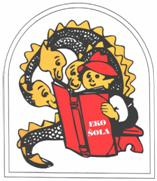 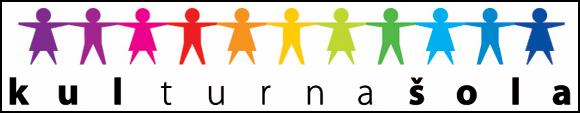 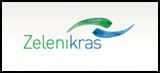 OŠ Antona Globočnika PostojnaCesta na Kremenco 26230  POSTOJNADatum: 23. 6. 2016O B V E S T I L OUčencem, ki jim ni bilo možno razdeliti spričeval ob zaključku pouka, bodo le-te lahko osebno  oz. starši, prevzeli v času od zaključka pouka do 30. 6. 2016 in od 16. 8. do 19. 8. 2016 od 7. do 14. ure v tajništvu šole.							Ravnateljica							Sabina Ileršič